onde está o óleo?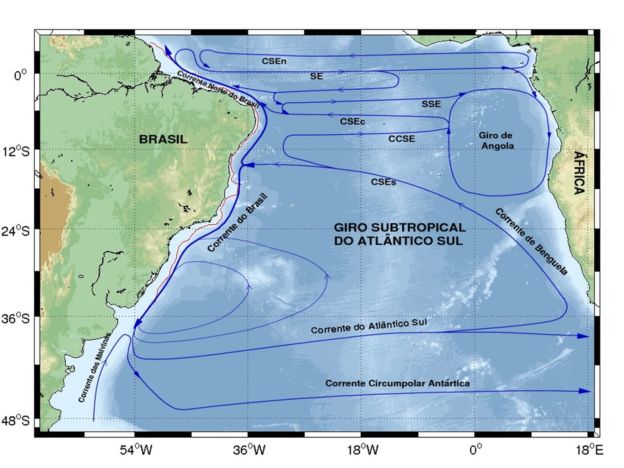 A força da Corrente Sul EquatorialQuando as manchas de óleo já se espalhavam por nove Estados, no início de outubro, o professor de Oceanografia da Universidade de São Paulo (USP) Ilson Silveira fez uma simulação para tentar identificar o local do vazamento.O experimento apontou que o óleo havia entrado em contato com o oceano a uma distância entre 400 e 1.000 km da costa brasileira. De lá, teria sido transportado pela Corrente Sul Equatorial, um gigantesco rio que corre no Atlântico Sul no sentido leste-oeste. A corrente, que tem quatro ramos, se inicia no Golfo da Guiné, na costa ocidental da África, e vai até o litoral do Brasil."Desde o início percebi que a dimensão do acidente só se explicava por um grande sistema de correntes", diz Silveira à BBC News Brasil.Assinale a resposta correta.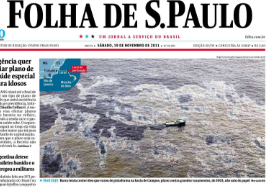 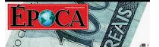 O texto que você leu é:(A) uma crônica. (B) um conto. (C) uma reportagem jornalística. 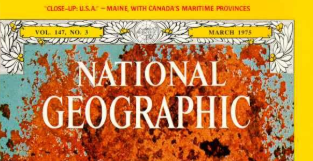 (D) um texto informativo. Justifique a sua escolha escrevendo em que tipo de publicação você o encontraria. Questão 2No parágrafo a seguir aparece uma série de palavras ou expressões destacadas. Substitua-as por outras sem alterar o seu sentido.Quando as manchas de óleo já se espalhavam por nove Estados, no início de outubro, o professor de Oceanografia da Universidade de São Paulo (USP) Ilson Silveira fez uma simulação para tentar identificar o local do vazamento.Questão 3a) Forme 2 grupos de palavras. b) Escreva um título para cada grupo formado.c) Explique o critério escolhido. Questão 4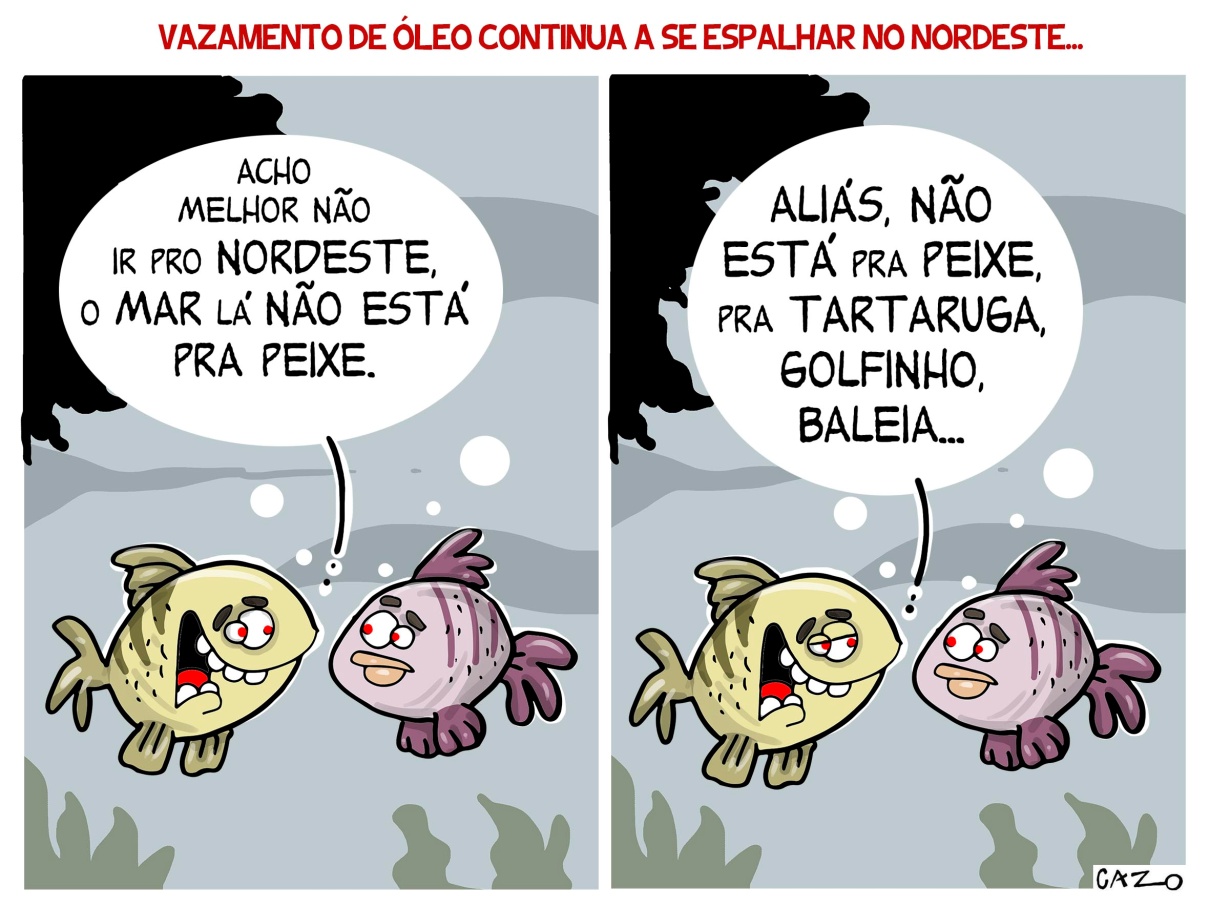 a) A “tirinha” tem a intenção de provocar risos, é uma historinha humorística. Qual é a mensagem do peixe?b) Justifique sua resposta.c) Explique a expressão “o mar não está pra peixe”. 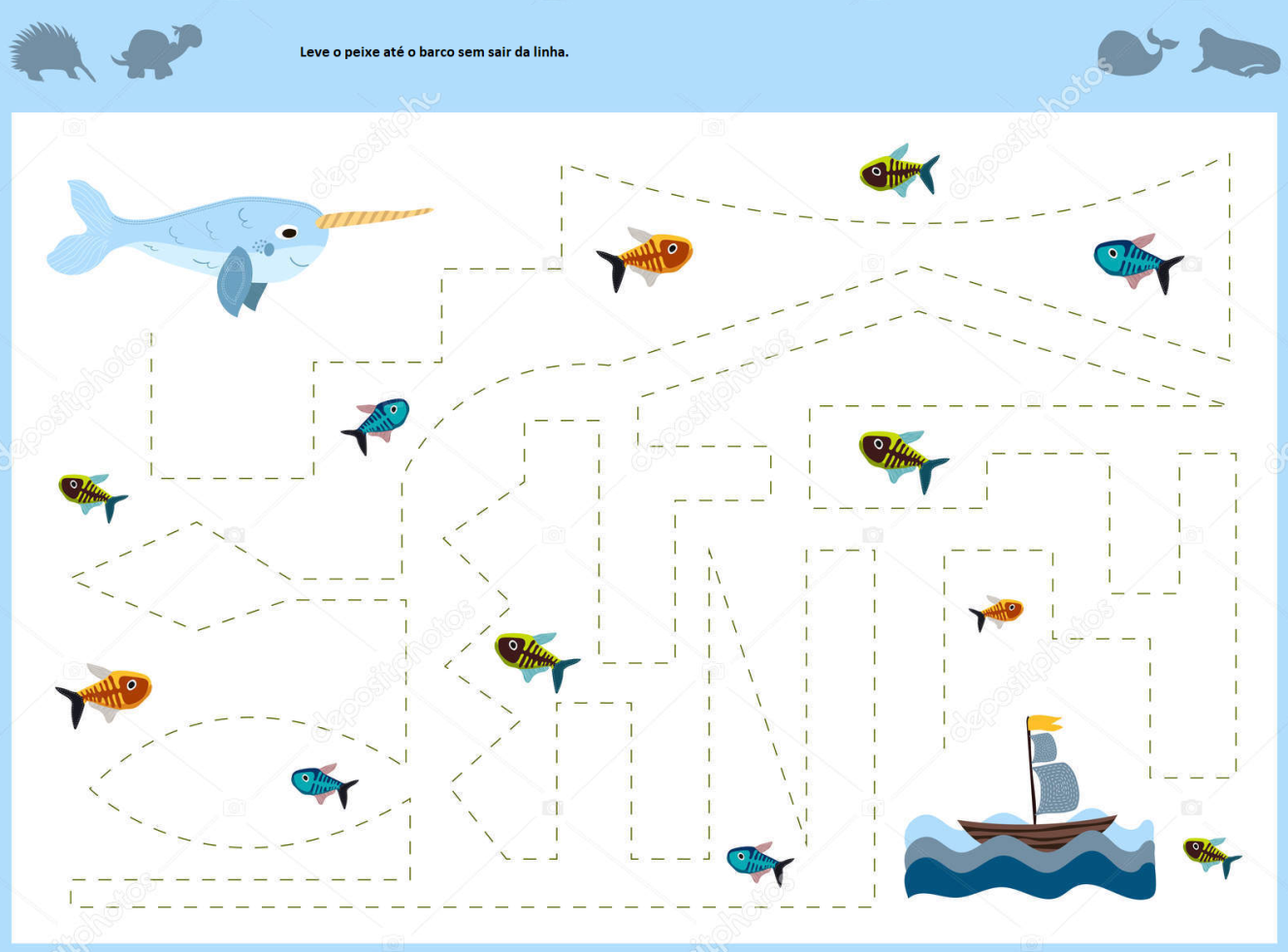 Questão 5Leve o peixe até o barco, sem sair da linha!GOLFO DA GUINÉ    DACAR      SENEGAL       SALVADOR        SÃO PAULO             BAHIA      NATAL ANGOLA      PERNAMBUCO      PARÁ      MARANHÃO      LUANDA 